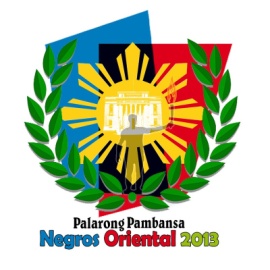 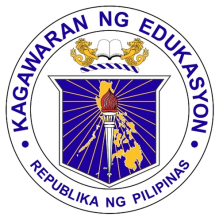 2013 Palarong PambansaPre-Opening ProgramApril 21, 2013 @  3:30PMDon Mariano Perdices Memorial StadiumWelcome Note/SpielPerformances- Sidlakang Negros Stars Dance crews Kyle JulianoRakeem TajirSignal of the arrival of delegatesParamotorsHosts: Elizabeth Joy Divinagracia & Eugene Calingacion